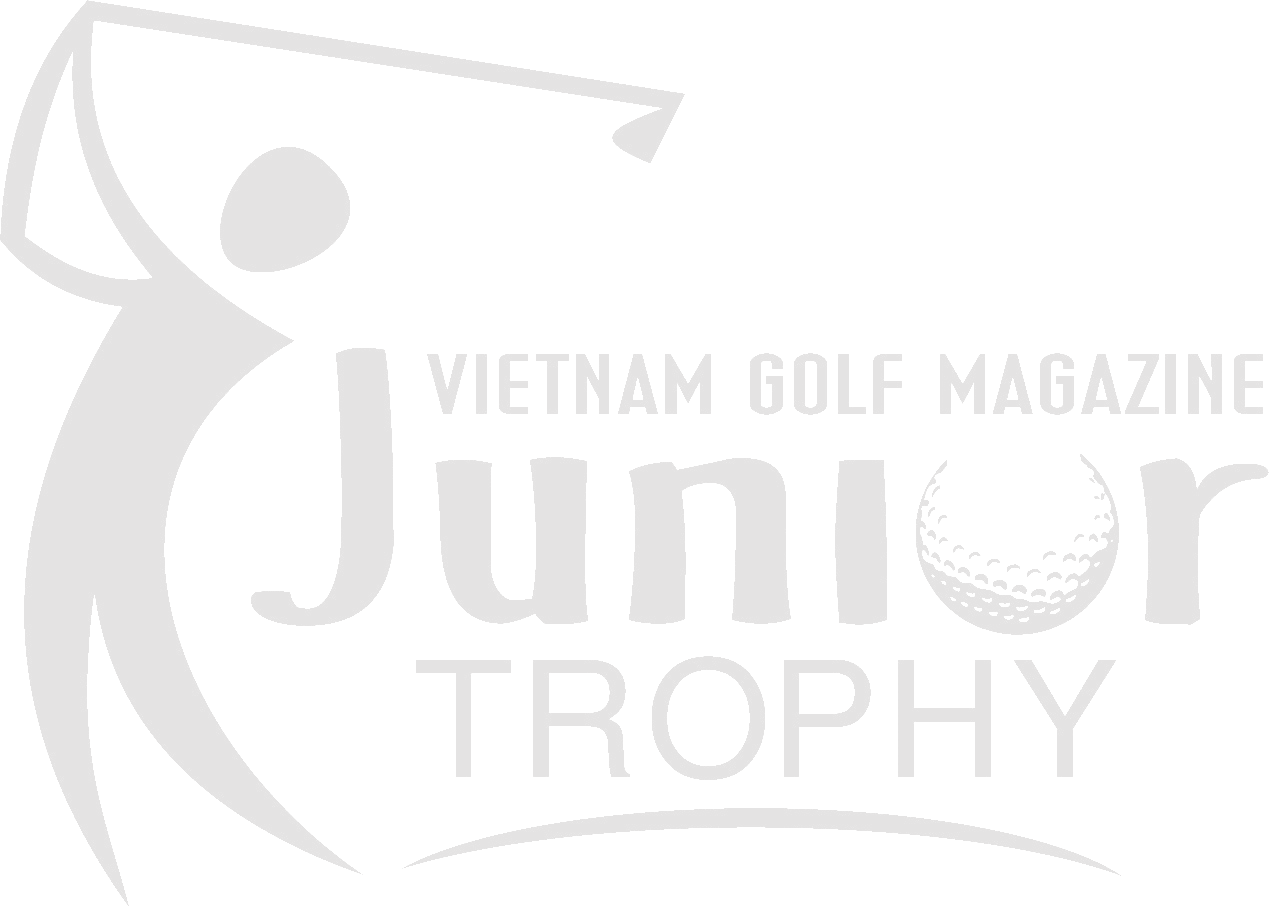 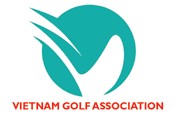 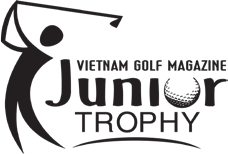 ơ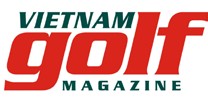 VIETNAM GOLF MAGAZINE JUNIOR TROPHY 2017Từ 13 - 14 tháng 10 năm 2017SÔNG GIÁ GOLF RESORTPHIẾU ĐĂNG KÝ(Hạn chót đăng ký 05 tháng 10 năm 2017)Họ và tên:                      ………………………………………………………………………………............. Điểm chấp/HDC:           ………………….                            CLB:………………………………………… Ngày/tháng/năm sinh: ………………………….                 Giới tính……………   Cỡ áo: …………...Họ tên phụ huynh:        ………………………………..         Số điện thoại: ……………………………. Địa chỉ email:                 ………………………………………………………………………………............Địa chỉ nhà:                    …………………………………………………………………………………….....Phí tham dự:       ⧠ 2,300,000 VNĐ/golfer/2 ngày ( gồm phí chơi golf 2 ngày, quà tặng, 01 bữa trưa và 02 bữa tiệc)      ⧠ 1,500,000 VNĐ/golfer/1 ngày (gồm phí chơi golf 1 vòng đấu, quà tặng, 01 bữa trưa và 01 bữa tiệc chính)Thông tin chuyển khoảnLệ phí thi đấu phải chuyển về tài khoản VGM theo thông tin sau đây:Tên tài khoản:  Bui Thi Nguyet HaoSố tài khoản:    0541-001-604-775Ngân hàng:        Vietcombank, chi nhánh Chương Dương, Hà NộiNội dung:	VĐV (ghi rõ họ tên) nộp phí thi đấu VGMJ 2017Xin vui lòng điền đầy đủ các thông tin và gửi phiếu đăng ký trước ngày 05/10/2017 đến:TÒA SOẠN TẠP CHÍ GOLF VIỆT NAM10A Lý Nam Đế, P. Hàng Mã, Quận Hoàn Kiếm, Hà Nội Tel: +(84-4) 3747.3517	Fax: +(84-4) 3747.3516Email: vietnamgolf.info@gmail.com	Website: vietnamgolfmagazine.net Hoặc Ms Thùy Chi- Tel: 0936.472.566	Email: chi.le@vgm.com.vnTôi đã đọc và hiểu điều lệ thi đấu và cam kết sẽ tuân thủ đúng những điều này. Lệ phí thi đấu của tôi sẽ KHÔNG được hoàn lại nếu tôi hủy thi đấu sau ngày 5 tháng 10 năm 2017.Tên và chữ ký người giám hộ.	Ngày / Tháng / Năm